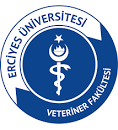 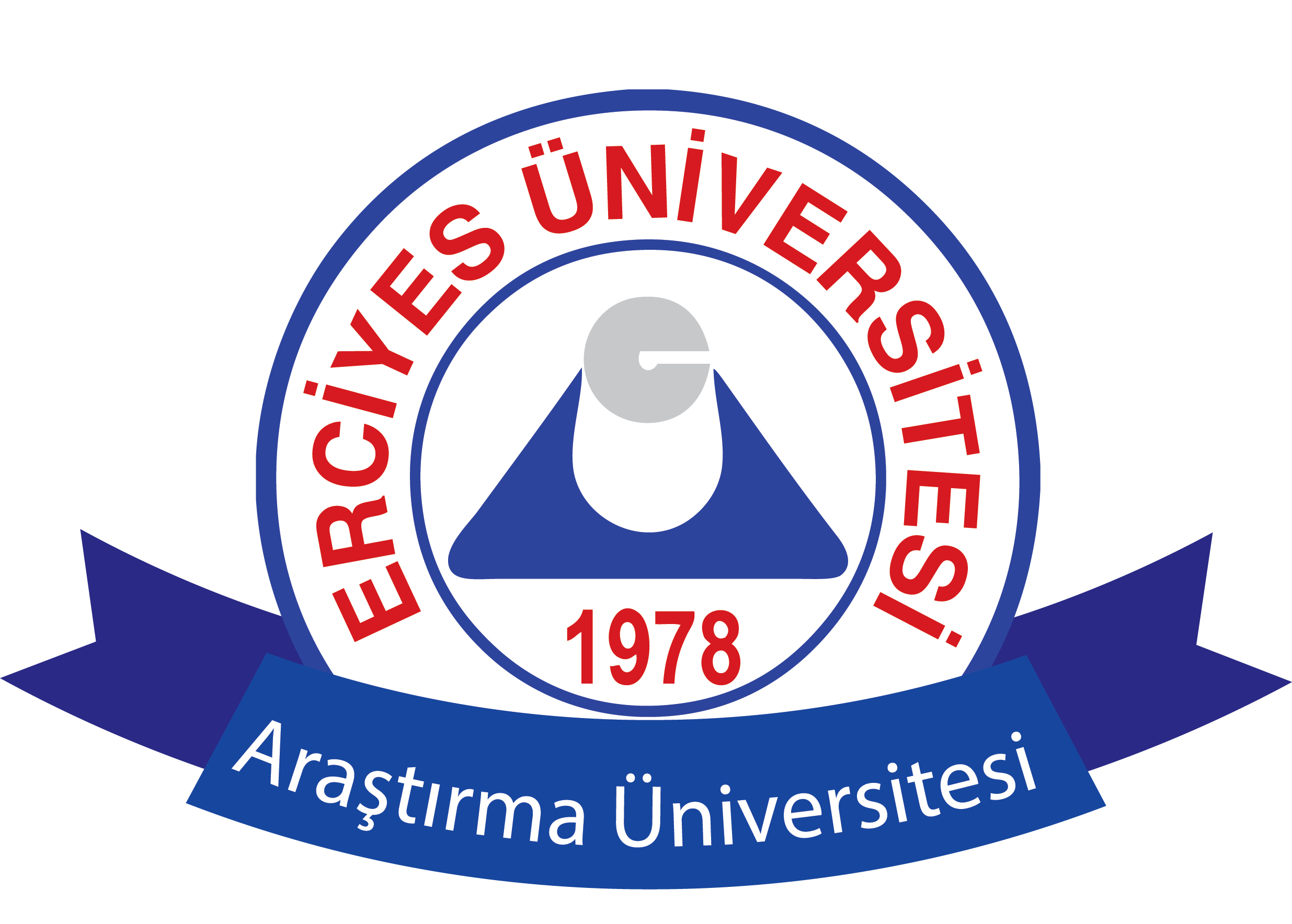 DÜZENLEYEN KOMİSYON	:							SAYI: ……………………………KONU				:TARİH VE SAAT			: …………/…………/20…………              …………:…………YER				:KATILIMCILAR			:						İMZA:………………………………………..………………………………………..………………………………………..………………………………………..………………………………………..			……………………………………………………………………..…………………………………………..………………………………………..………………………………………..………………………………………..………………………………………..			……………………………………………………………………..…………………………………………..………………………………………..………………………………………..………………………………………..………………………………………..			……………………………………………………………………..…………………………………………..………………………………………..………………………………………..………………………………………..………………………………………..			……………………………………………………………………..…………………………………………..………………………………………..………………………………………..………………………………………..………………………………………..			……………………………………………………………………..…………………………………………..………………………………………..………………………………………..………………………………………..………………………………………..			……………………………………………………………………..…………………………………………..………………………………………..………………………………………..………………………………………..………………………………………..			……………………………………………………………………..…………………………………………..………………………………………..………………………………………..………………………………………..………………………………………..			……………………………………………………………………..…………………………………………..………………………………………..………………………………………..………………………………………..………………………………………..			……………………………………………………………………..…………………………………………..………………………………………..………………………………………..………………………………………..………………………………………..			……………………………………………………………………..…………………………………………..………………………………………..………………………………………..………………………………………..………………………………………..			……………………………………………………………………..…………………………………………..………………………………………..………………………………………..………………………………………..………………………………………..			……………………………………………………………………..…………………………………………..………………………………………..………………………………………..………………………………………..………………………………………..			……………………………………………………………………..…………………………………………..………………………………………..………………………………………..………………………………………..………………………………………..			……………………………………………………………………..…………………………………………..………………………………………..………………………………………..………………………………………..………………………………………..			……………………………………………………………………..…………………………………………..………………………………………..………………………………………..………………………………………..………………………………………..			……………………………………………………………………..…………………………………………..………………………………………..………………………………………..………………………………………..………………………………………..			……………………………………………………………………..…………………………………………..………………………………………..………………………………………..………………………………………..………………………………………..			……………………………………………………………………..…………………………………………..………………………………………..………………………………………..………………………………………..………………………………………..			……………………………………………………………………..…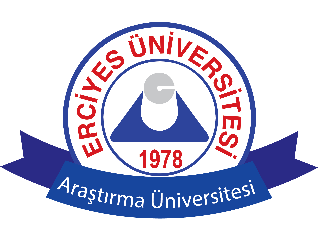 DÜZENLEYEN KOMİSYON	:							SAYI: ……………………………KONU				:TARİH VE SAAT			: …………/…………/20…………              …………:…………YER				:	